Dobra forma (dobraforma.ku.edu) Module 5.2 Завдання 5Transcript ...презентацію....яєчні....карти....їжу....картоплю....спеціальність....алергії....фортеці....камери....річ.This work is licensed under a  
Creative Commons Attribution-NonCommercial 4.0 International License. 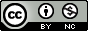 